Clinical Waste Application Form – Buckinghamshire Council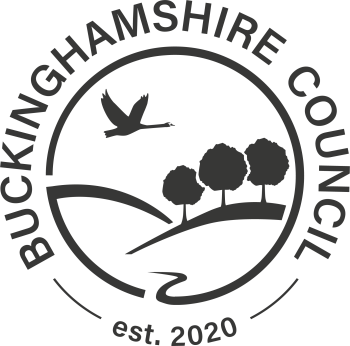 Buckinghamshire Council offers a free weekly collection service for domestic clinical waste.  To ensure this service is provided to those who require it, we conduct an annual audit on all householders across the Vale registered to our clinical waste collection service.To remind you, there are three different types of clinical waste: Sharps collectionSharps including needles and syringes should never be put in normal rubbish bin, even if they haven't been used. They should always be placed in a sharps box, which we will collect and dispose of safely. Waste that can be disposed in your green refuse binNon-hazardous waste such as nappies, incontinence pads and sanitary items do not require specialist treatment or disposal and can be disposed of in your green refuse bin. We provide a larger and/or additional green refuse bin free of charge to accommodate non hazardous/offensive waste.Waste that needs to be collected in orange sacks Hazardous waste needs to be sent to be incinerated in order to prevent infection, this includes items such as:Swabs and wound dressings/bandages, wound vacuum drains or pumps; andhome dialysis waste (except empty saline or glucose IV bags which can be put in your green refuse bin).
Please complete this form using BLOCK CAPITALS and return to the details at the top of the accompanying letter.Your detailsType of waste – to be completed by a healthcare professionalMust be completed by a healthcare professional (community nurse, practise nurse, consultant or GP). Please indicate below the group of waste which are being produced by the resident.Declaration – to be completed by applicantWe aim to notify you within 10 days of receiving these forms.Please return the completed form to Clinical waste, Buckinghamshire Council, The Gateway, Gatehouse Road, Aylesbury, Buckinghamshire, HP19 8FF.Privacy Notice for Clinical Waste (Renewal)Buckinghamshire Council is the controller for the personal information we use about you. We are committed to protecting your privacy when you use our services.  The law requires us to give you a Privacy Notice which gives you details about how we use and protect your information.Our contact details are:The Gateway, Gatehouse Road, Aylesbury, Buckinghamshire, HP19 8FF.  Telephone: 01296 585858Our Data Protection Officer can also be contacted on the above details or by email on dataprotection@buckinghamshire.gov.ukWhat information do we have about you:  We can hold the following information: The address of the property on which you will like the clinical waste collection. The name and contact details of the person using the service.What type of clinical waste is generated at the household. Why are we using your information?We need your information so that we can:Provide a clinical waste collection which meets our customers needs. Administer the clinical waste collection. Contact you regarding the service. We can use your information because:As your local authority we need it to collect waste as required by law.We need to use special information relating to the clinical waste produced in your household which may give health details (please see the Council’s main Privacy Notice for further information) and we can use it because we need the information to collect waste as required by law.If you do not give us your information it may affect how we make a decision on your clinical waste application.This information is only used for the reasons above but if we need to use it for any other reason we will normally tell you.We may share your information withWe may share information provided with other bodies responsible for auditing or administering public funds, and in relation to safeguarding purposes or in connection with the prevention of crime, criminal or legal investigations or proceedings including fraud (and the National Fraud Initiative) or regulatory functions.Automated Decision MakingWe do not carry out any automated decision making.Your rightsYou have legal rights over your information.  For details of those rights, how long we keep your information and how we keep it safe, see our main Privacy Notice page on our website. We would though like to bring to your attention that your information will be held for six years, from the date on which this service is no longer required by you.If you have any concerns and/or complaints you may write to Data Governance, Buckinghamshire Council, The Gateway, Gatehouse Road, Aylesbury HP19 8FF or telephone 01296 585495.If have any queries concerning your clinical waste collection, you may contact our Customer Delivery Team on telephone 01296 585858 or you can email customerfulfilment.av@buckinghamshire.gov.uk.  Title:First name:Surname:Address:Email address:Telephone:Type of waste Type of waste Description Description Tick as appropriate SharpsSharpsDiscarded or unused syringes and needlesDiscarded or unused syringes and needlesNon-hazardous waste Non-hazardous waste Non-hazardous waste such as nappies, incontinence pads and sanitary itemsNon-hazardous waste such as nappies, incontinence pads and sanitary itemsHazardous waste Hazardous waste Waste that is deemed to be infectious or potentially infectious and subjected to special treatment for disposal such as infected wound dressings, stoma bagsWaste that is deemed to be infectious or potentially infectious and subjected to special treatment for disposal such as infected wound dressings, stoma bagsAny additional informationAny additional informationAny additional informationAny additional informationAny additional informationIf changed from previous information provided OR any change of circumstances.If changed from previous information provided OR any change of circumstances.If changed from previous information provided OR any change of circumstances.If changed from previous information provided OR any change of circumstances.If changed from previous information provided OR any change of circumstances.Name:Official NHS approval stampOfficial NHS approval stampSignature:Official NHS approval stampOfficial NHS approval stampDate:Official NHS approval stampOfficial NHS approval stampBy my signature below, I certify the information I have provided on this form is true, accurate and complete. I also understand that any false statements or deliberate omissions on the form could result in the service being ceased.By my signature below, I certify the information I have provided on this form is true, accurate and complete. I also understand that any false statements or deliberate omissions on the form could result in the service being ceased.Name:Signature:Date: 